Формирование читательской грамотности у современных школьников на уроках русского языка.  В современной школе навык внимательного чтения обязательно нужен на всех ступенях обучения, поэтому так важно на уроках русского языка  работать с текстом. Считаю, что учитель на своих уроках должен не просто научить писать и читать, но и развивать способность учащегося использовать навыки чтения и письма в целях получения информации из текста (понимания, преобразования, сжатия и т.д.), формировать мышление, осмысливать общечеловеческие ценности.    Хочу рассказать о своих приёмах работы с текстами при формировании читательской грамотности.Приём «Сундучок заданий!» Работа с текстом (урок русского языка в 5 классе)Задание 1. Восстанови текст, расположив его части в правильном порядке. Впиши последовательное расположение букв в строку ответа.  Б) Надо сшить мешочек из льна по размеру больного вымени. Внутрь мешочка положить размятый лист капусты, смазанный медом, вперемешку с творогом. В)Иногда случается так, что одна коза может ударить другую рогами, если удар придется на вымя, то от повреждений оно  может распухнуть и станет твердым, как камень, соответственно, невозможно будет доить.   А) Как справиться с такой проблемой?  Д) Но уже на третий  день  вымя будет мягким, через неделю полное выздоровление.  Г) Одеваем на ночь козе, утром снимаем. Курс лечения – семь дней. Е) Днем коза время проводит на пастбище. Она там пасется, ест траву. В связи с тем, что коза - любопытное животное, она может из интереса уйти далеко от дома. Ответ:_____________________                   Задание 2. Ниже даны варианты названий данного текста. Какой из них наиболее полно раскрывает основную мысль текста? Впиши букву в строку ответа.        А. Коза - полезное домашнее животное.Б. Уход за козой.В. Содержание козы.Ответ:_______Задание 3. Прочитай утверждения в таблице. Правдивы ли они? Если утверждение верное – поставь напротив букву А, если утверждение неверное – поставь напротив букву Б. 
Утверждение А (ДА), Б (НЕТ) Задание 4. Как лечить поврежденное вымя козы?А) вызвать ветеринара;Б) сшить мешочек из льна;В) надеяться на то, что коза станет здорова без помощи человека;Г) использовать размятый лист капусты вперемешку с творогом;Задание 5. Ребята, подумайте и напишите, что нужно сделать, чтобы  коза не потерялась на пастбище? Критерии оценивания. 
Задание 1. 
Ответ :Е, В,А,Б,Г,Д. – 1 балл. 
Другие варианты ответов-0 баллов. 
Задание 2. 
Ответ : Б– 2 балла 
Другие варианты ответов-0 баллов. 
Задание 3. 
Ответ : 1-А, 2-А,3-Б – 1 балл за правильный ответ
Другие варианты ответов-0 баллов.Задание 4. Ответ: Б,Г- по 1 баллуЗадание 5. Оценивается 2 баллами.2.  Приём «Билет в будущее». В период  новогодних каникул в нашем городе состоится показ ледового шоу «Чебурашка». Ученики 7 класса приобрели билеты.(рис.1)  Необходимо внимательно изучить информацию на билете.Вопросы. 1. В какой период времени можно посетить ледовое шоу?Назовите фигуриста, изображённого на билете? Что вы о нём можете рассказать?Ребята, как вы думаете, как коньки получили своё название? (рис.2)А. По созвучию с конкой –городской железной дорогой с конной тягой. Б. По названию одной из рек в Восточной Европе, где родилось это развлечение. В. Первые коньки украшались фигурой коня.К какому виду спорта относится фигурное катание?Ребята, внимание! Кто это: «В комнате появился какой-то неизвестный зверь. Он был коричневый, с большими вытаращенными глазами и коротким пушистым хвостом». (ответ: Чебурашка, так называется ледовое шоу)Что вы знаете об этом персонаже?В каком году Чебурашка стал символом олимпиады?7. Скажите, действительно ли, что заказать и узнать интересующую  вас информацию можно по указанному номеру телефона в билете?              8. Напишите, пожалуйста, своим родителям приглашение на ледовое шоу, используя обращения и вводные слова!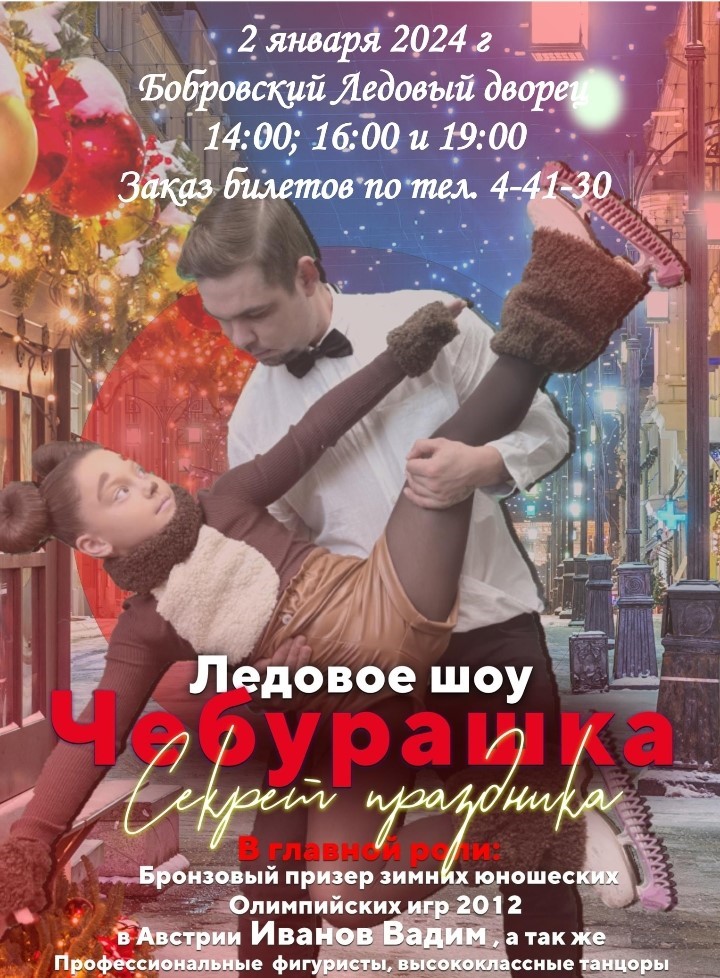 Рис.1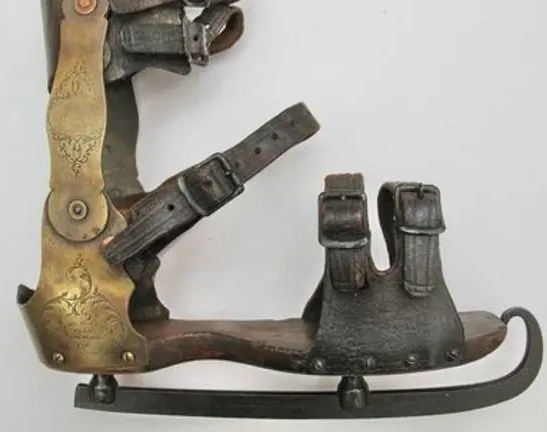 Рис.2УтверждениеА (Да), Б (Нет)От повреждений вымя козы меняет свою твердость.Травму вымени можно вылечить народными средствами.Лечение длится три недели.